       В группе «Звездочки» 21 мая прошла мастерская с родителями «Удивительное рисование». Воспитатели в игровой форме познакомили родителей нетрадиционными приемами рисования.   Загадки и фокусы-это интересно и занимательно! С помощью волшебных заклинаний ребята и родители превращали обычную воду в цветную.                                                А как рисовать «тычком» научил и показал «Кисточка-Пушистик». В гости к ребятам заглянул пушистый котенок и попросил найти ему друзей. Дошколята совместно с родителями учились раскрашивать «тычком» пушистых котят. Нетрадиционные приемы рисования развивают у дошкольников сенсорное восприятие, тонкую моторику, у малышей формируются такие качества как усидчивость, самостоятельность.    Совместные занятия- одна из форм сотрудничества с родителями.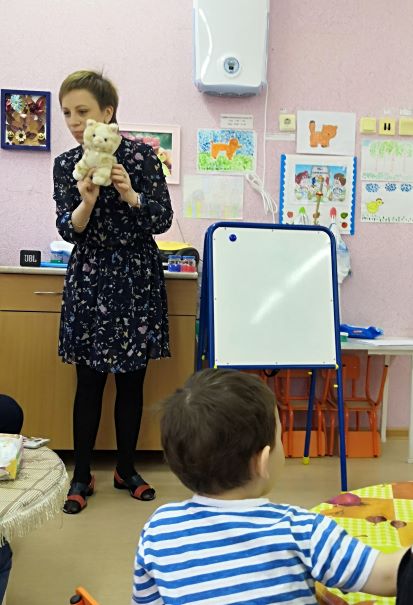 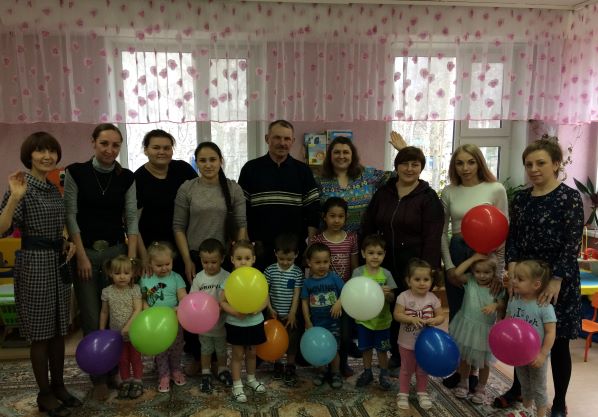 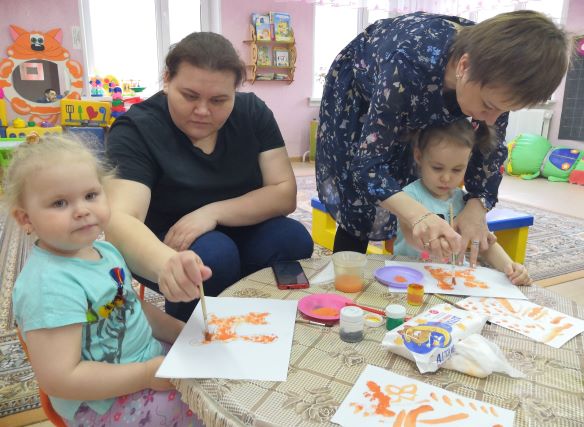 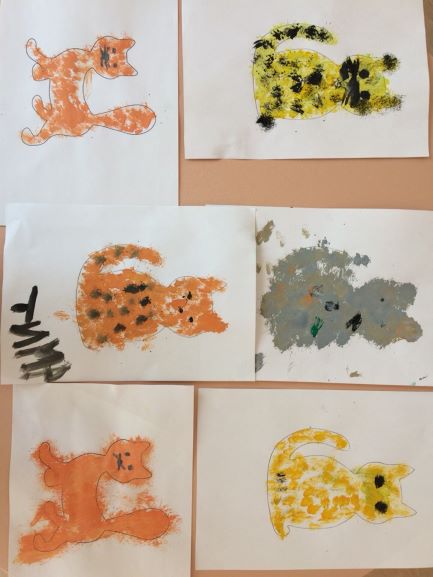 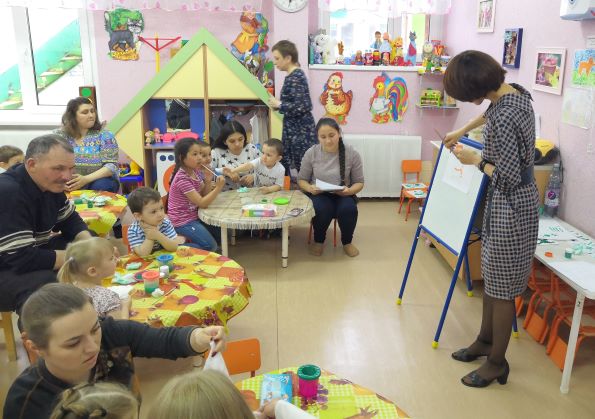 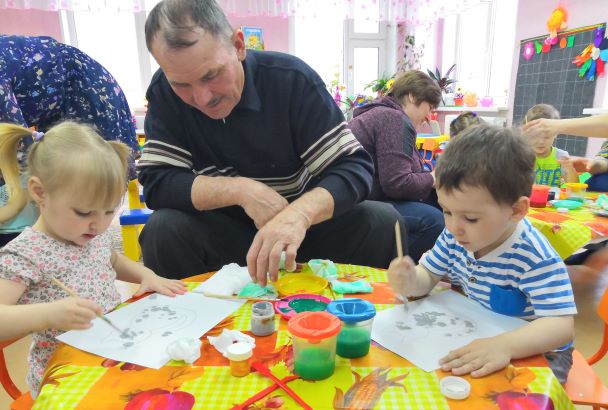 